This Government Agencies to Conduct AdHoc UAS Operations (GAO) application form is designed solely for the use of Government Agencies, Local Authorities, Law Enforcement Agencies and/or Local Safety Entities to operate Unmanned Aircraft System (UAS/Drone) for the purpose of law enforcement, surveillance and/or other related activity of public interest protection in Visual Line of Sight (VLOS) and/or Extended Visual Line of Sight (EVLOS) only.SECTION I 	: PERSONAL PARTICULARS OF THE ACCOUNTABLE PERSONThe Accountable Manager (AM) usually termed as Director is the personnel who is accountable for safety and corporate compliance. This person shall provide the necessary resources to ensure all operations and maintenance can be safely conducted to meet the obligations, goals and objectives including finance and human resources. The AM is accountable to ensure that any operation conducted is within the compliance of the legislation - Malaysian Civil Aviation Regulation 2016 and any other agencies pertaining UAS activity. SECTION II	: REMOTE PILOT DETAILS  Please add on to the list if there are any additional pilotsSECTION III	: UNMANNED AIRCRAFT SYSTEM SPECIFICATIONS Please add on to the list for each model if more than one model of unmanned aircraft is being used.SECTION IV - PERSONNEL LIST FOR THE UAS OPERATIONThe Accountable Manager shall submit the details of all personnel involved for the UAS operation in form below: SECTION V:  DECLARATION STATEMENTCAAM will not take any responsibility and is absolved in any liability for any damage(s) in relations to the operation.I, (Accountable Person) (I/C Number) from (organisation) agrees to take full accountability and responsibility of the operations.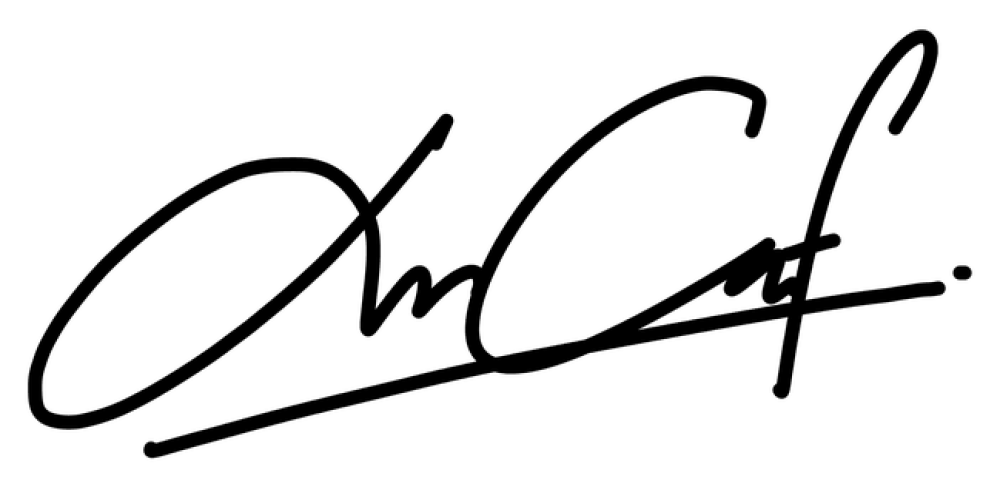 .......................................................Name:Date:DOCUMENT SUBMISSIONS CHECKLIST1 If UAS requires an Apparatus Assignment. (UAS using Class Assignment – 433 - 435 MHz, 2400 - 2500MHz, 5725 - 5875 MHz falls into Class Assignment and does not required an Apparatus Assignment).2 If UAS carries camera as payload. 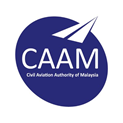 PIHAK BERKUASA PENERBANGAN AWAM MALAYSIA(CIVIL AVIATION AUTHORITY OF MALAYSIA)GOVERNMENT AGENCIES TO CONDUCT ADHOC UAS OPERATIONS (GAO) APPLICATION FORMFull Name::Passport/NRIC:Company / Organisation:Company Registration No.:Business Address:Office Telephone No.:Mobile Telephone No.:Fax No.:Email:No.NamePassport/NRICNationalityBrand/Model of UAS Details of training/course(s) attendedDetails Details Total HoursLast Date FlownTotal HoursLast Date FlownTotal HoursLast Date FlownTotal HoursLast Date FlownTotal HoursLast Date FlownTotal HoursLast Date FlownBrand/model of Unmanned Aircraft (UA):Type of UAS (Quadcopter, Hexacopter, VTOL, Fixed wing, etc.):UA Serial Number:SIRIM UAS Certification.
1. Company: a. MCMC Label Serial Number;
b. Type Approval / Certificate of Conformity (Serial Number); or
c. Special Approval Certificate (Serial Number).2. Individual: a. MCMC Label Serial Number; orb. Special Approval Clearance Letter (CL Number).:Weight (kg):Length (m):Wingspan (m):Power source:Maximum flight duration (minutes):Maximum speed (m/s):Maximum height capable (m):Maximum distance capable (m):List the brands and models of all wireless transmitting devices used, including radio controller, video, etc:List the frequencies used by each model:List the output power of each model:TOTAL NUMBERS OF UNMANNED AIRCRAFT USED:No.NameIC NumberMobile NumberDesignationNO.DOCUMENTSYESNOREMARKS1PERSONAL PARTICULARS OF THE ACCOUNTABLE PERSONa. Accountable Person Identification Card2REMOTE PILOT DETAILS  i.Competency Evidence; andii.Remote Pilot Identification Card3UNMANNED AIRCRAFT SYSTEM SPECIFICATIONSi.SIRIM Approvalii.MCMC Approval / Certificate1.iii.UAS User Manual / Specifications Brochure.4PERSONNEL LIST FOR THE UAS OPERATION5STANDARD OPERATING PROCEDURES (SOP) DOCUMENT6EMERGENCY RESPONSE PLAN & RECOVERY (ERP) DOCUMENT7TRAINING MODULE8WEEKLY OPERATION REPORTi.Sample Format9INCIDENT REPORTi.Sample Format10OTHER AGENCIES APPROVALi.Chief Government Security Office - CGSO (if applicable)ii.Jabatan Ukur dan Pemetaan Malaysia (JUPEM)2iii.Chief Minister Office of Sarawak / Sabah (if applicable)iv.Jabatan Tanah dan Ukur Sarawak / Sabah (if applicable)11OTHERSi.Declaration Statementii.Official Application Letter